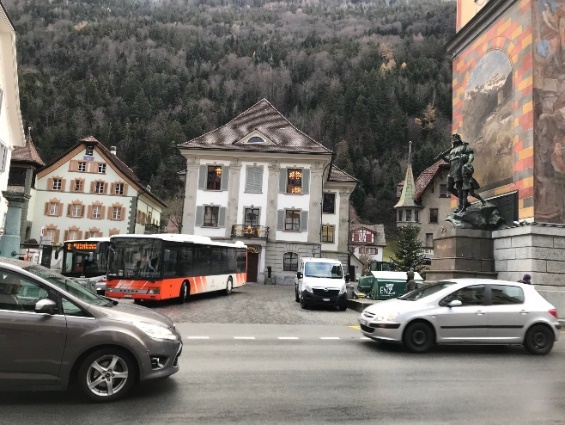 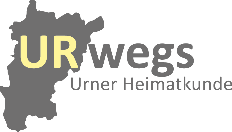 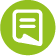 Personenverkehr: Auswirkungen auf die UmweltMindmapPersonenverkehr: Auswirkungen auf die UmweltMindmap